PORTUGUÊS E MATEMÁTICA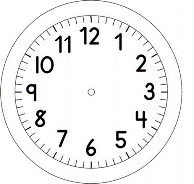 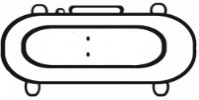 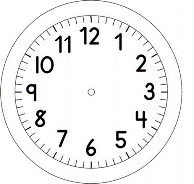 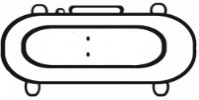 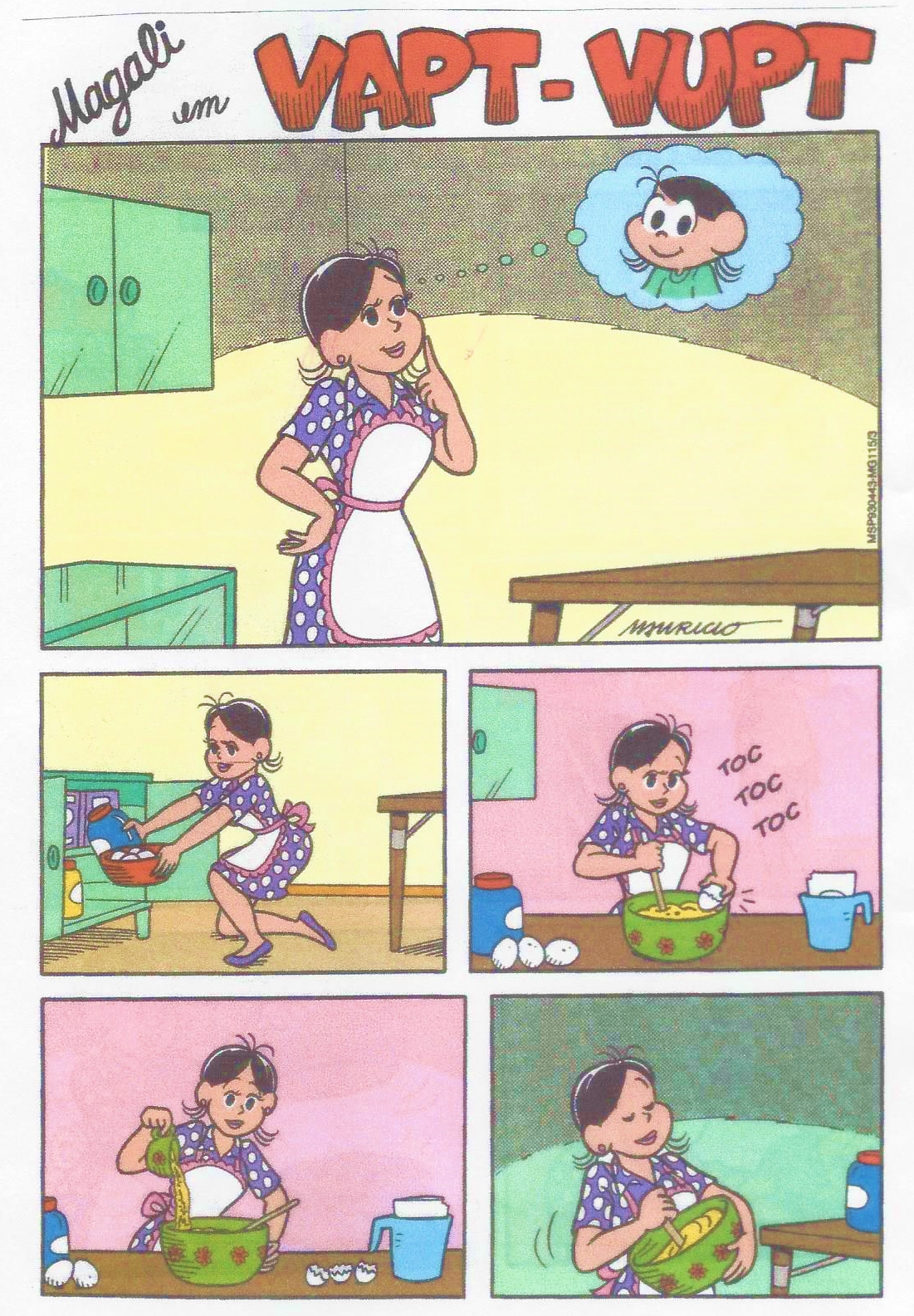 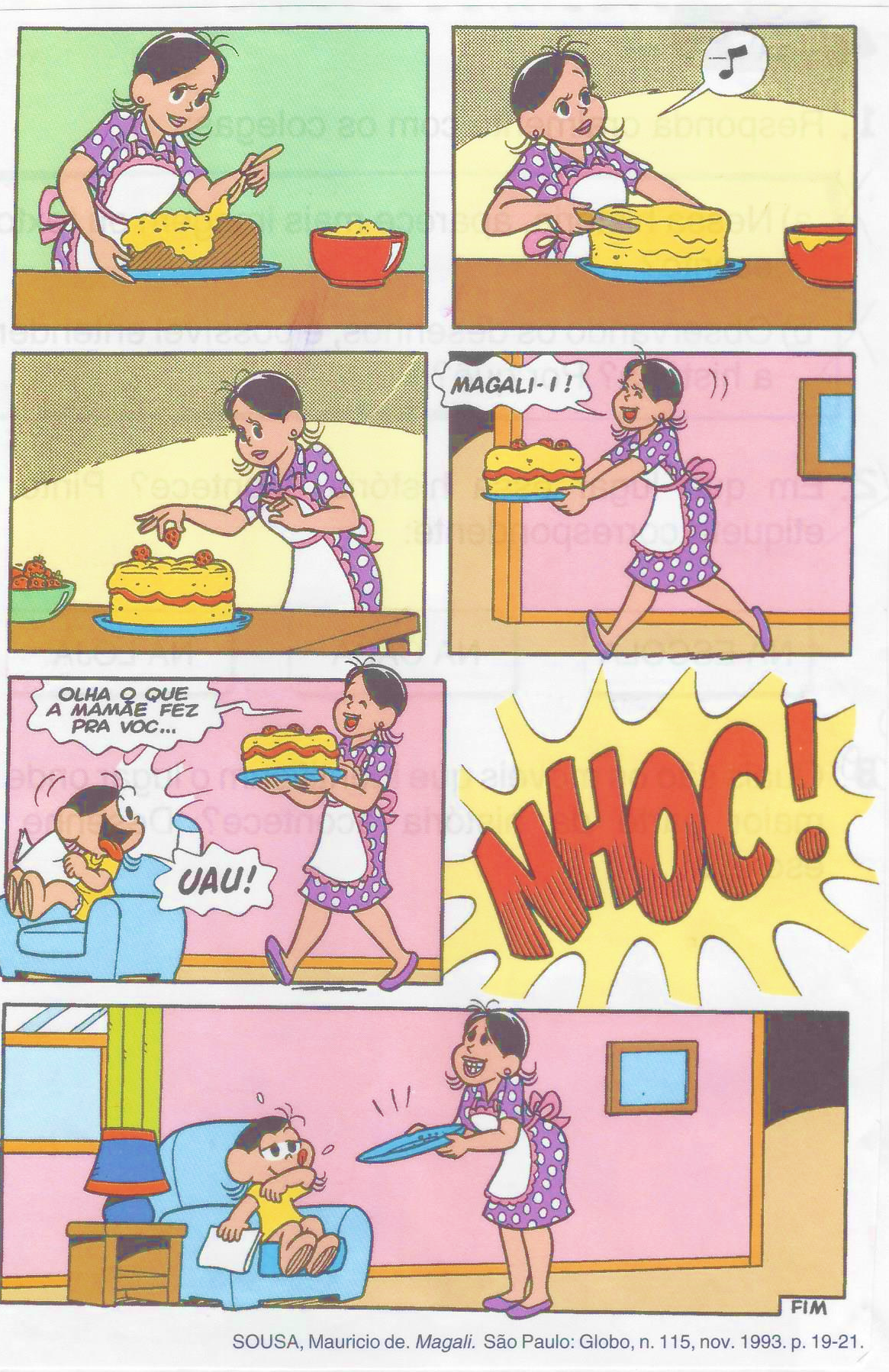 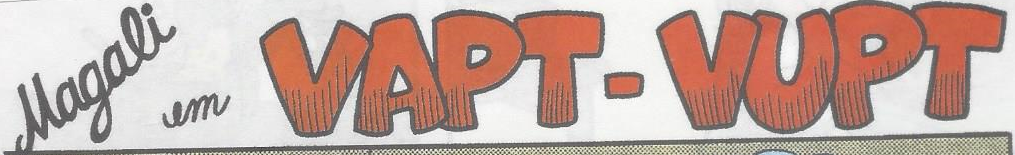 DESCUBRA COM OS ADULTOS DE SUA CASA O QUE SIGNIFICA VAPT-VUPT E EM SEGUIDA RESPONDA A QUESTÃO 1.POR QUE O AUTOR DEU ESTE NOME AO TEXTO?________________________________________________________________________________________________________________________________PINTE O QUADRINHO QUE INDICA EM QUE LUGAR ACONTECE A HISTÓRIA.OBSERVE O QUADRINHO COM ATENÇÃO E MARQUE UM X NA RESPOSTA CORRETA.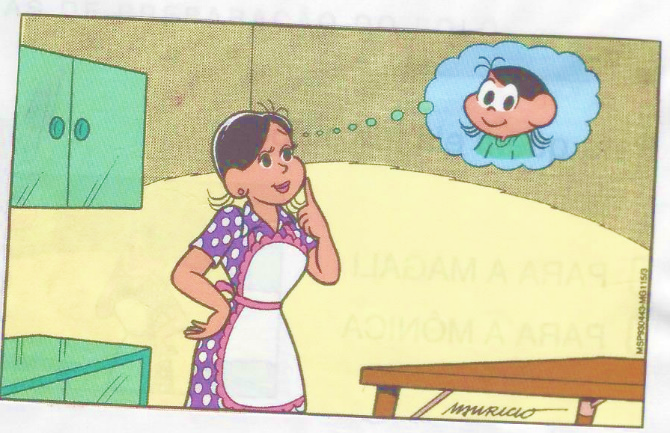 A PERSONAGEM ESTÁ:(    ) FALANDO.(    ) GRITANDO.(    ) PENSANDO.(    ) COCHICHANDO.A MAGALI FARÁ UMA LISTA DE COMPRAS PARA A SUA MÃE. CIRCULE AS PALAVRAS QUE A MAGALI ESCREVEU CORRETAMENTE.OVUS – UVUS – OVOS – ÓVOS – ÓVUS PEIXI – PEXI – PEXE – PEIXI – PEIXEMAMÃI – MAMAU – MAMÃO – MAMÃU – MAMÃMCENOURA – CINOURA – CENORA – CEUNORA – CINORA HOJE A MÃE DA MAGALI PRECISOU FAZER BOLACHINHAS PARA O CAFÉ DA TARDE. ELA FEZ 3 ASSADEIRAS, EM CADA ASSADEIRA TEM 8 BOLACHINHAS. QUANTAS BOLACHINHAS A MÃE DA MAGALI FEZ NO TOTAL?REPRESENTAÇÃO DO PENSAMENTOOS CONVIDADOS DA MAGALI COMERAM 20 BOLACHINHAS. QUANTAS BOLACHINHAS RESTARAM?REPRESENTAÇÃO DO PENSAMENTO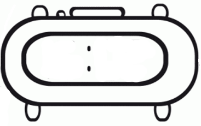 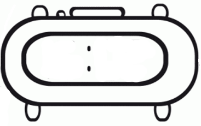 